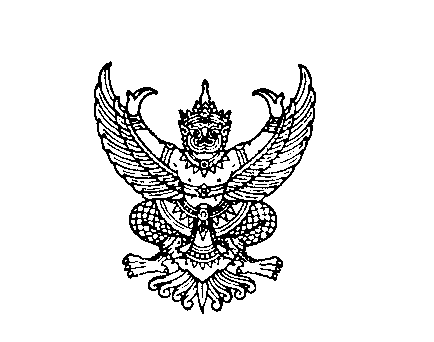 ที่ มท 0816.4/วถึง	สำนักงานส่งเสริมการปกครองท้องถิ่นจังหวัด ทุกจังหวัด	ด้วยกระทรวงการพัฒนาสังคมและความมั่นคงของมนุษย์ โดยกรมกิจการเด็กและเยาวชน
ได้กำหนดจัดการอบรมเพื่อพัฒนาศักยภาพเจ้าหน้าที่ผู้ปฏิบัติงานด้านเด็กปฐมวัยเกี่ยวกับการนำเข้าข้อมูล
ในระบบฐานข้อมูลสารสนเทศการพัฒนาเด็กปฐมวัยตามมาตรฐานชาติ ผ่านระบบประชุมทางไกล Zoom Cloud Meeting จำนวน ๕ ครั้ง ระหว่างวันที่ ๑๙ - ๒๒ และ ๒๘ กุมภาพันธ์ ๒๕๖๗ 	กรมส่งเสริมการปกครองท้องถิ่นพิจารณาแล้วเห็นว่า เพื่อให้การนำเข้าข้อมูลในระบบฐานข้อมูลสารสนเทศการพัฒนาเด็กปฐมวัยตามมาตรฐานชาติเป็นไปด้วยความเรียบร้อย ขอให้สำนักงานส่งเสริมการปกครองท้องถิ่นจังหวัดมอบหมายเจ้าหน้าที่ผู้รับผิดชอบงานการจัดการศึกษาระดับปฐมวัย และแจ้งองค์กรปกครองส่วนท้องถิ่นที่มีสถานศึกษาระดับปฐมวัยในสังกัดมอบหมายเจ้าหน้าที่ผู้รับผิดชอบการนำเข้าข้อมูลในระบบฐานข้อมูลสารสนเทศการพัฒนาเด็กปฐมวัยตามมาตรฐานชาติ เข้าร่วมอบรมผ่านระบบประชุมทางไกล Zoom Cloud Meeting ตามวันและเวลาที่กำหนด รายละเอียดปรากฏตามสิ่งที่ส่งมาพร้อมนี้		กรมส่งเสริมการปกครองท้องถิ่น		             กุมภาพันธ์  ๒๕๖๗กองส่งเสริมและพัฒนาการจัดการศึกษาท้องถิ่นกลุ่มงานส่งเสริมการจัดการศึกษาปฐมวัยและศูนย์พัฒนาเด็กเล็ก  โทร. ๐ ๒๒๔๑ ๙๐๐๐ ต่อ ๕๓๔๔ไปรษณีย์อิเล็กทรอนิกส์ saraban@dla.go.thผู้ประสานงาน นายศุภชัย  หมีนสัน โทร. ๐๘ ๖๕๓๑ ๗๗๙๑ 